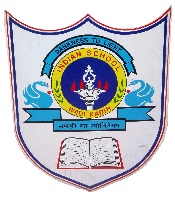 Sanjeet DasHOD MathematicsVIIIntegersVIIData Handling